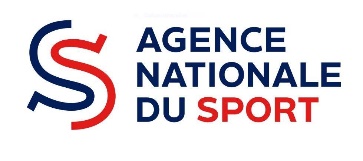 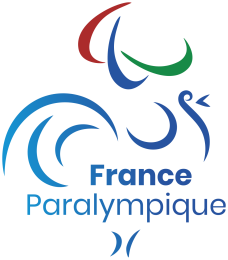 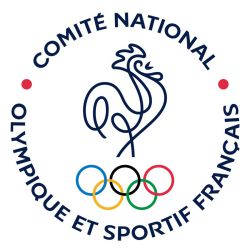 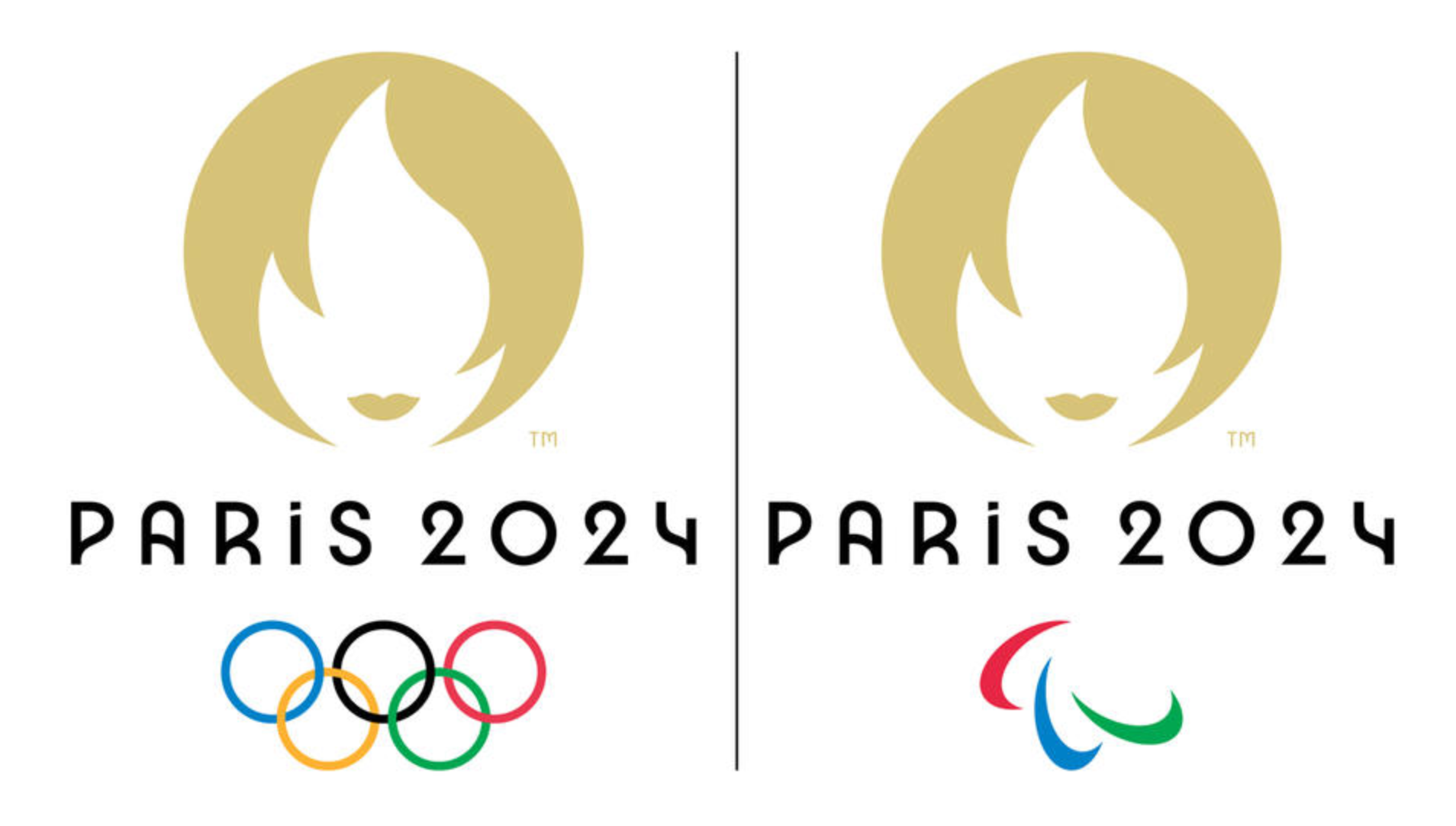 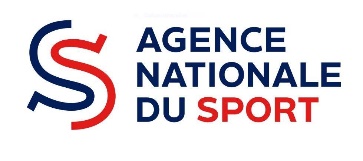 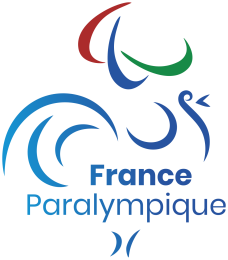 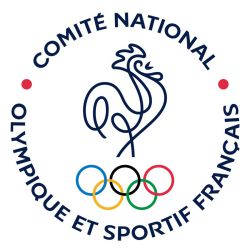 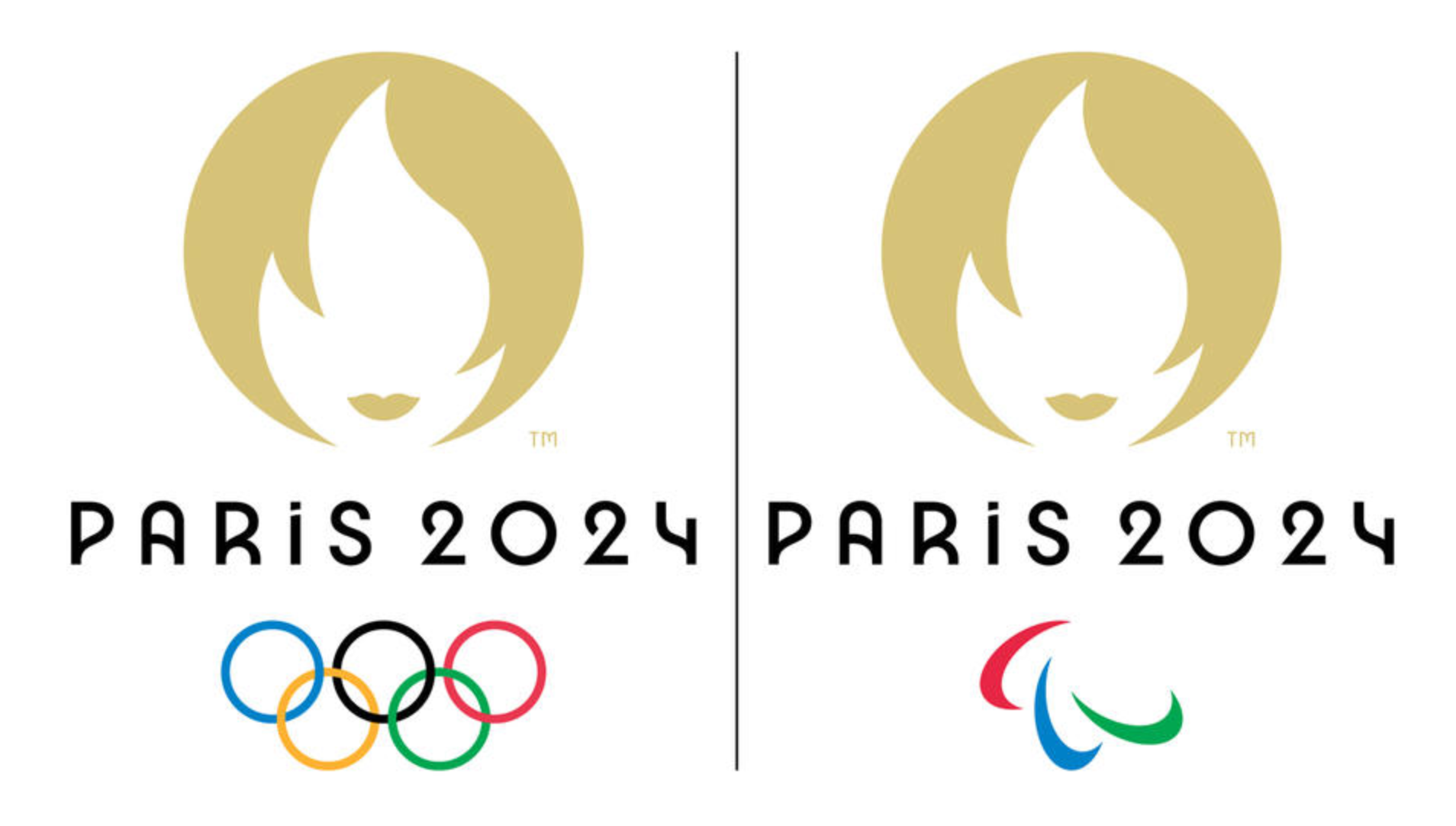 Appel à projet Impact 2024 - Fiche de renseignements complémentairesThématique du projetChoisissez parmi les thématiques suivantes (plusieurs réponses possibles)Thématique 1 : Le sport pour la santé et le bien-être Sensibilisation et inclusion de publics éloignés de la pratique sportive (réduction des freins physiques, psychologiques, culturels, de mobilité…) Equipement matériel et immatériel des clubs pour favoriser l’inclusion et la pratique de tous les publics Intégration de la pratique sportive dans les parcours de santé Thématique 2 : Le sport pour la réussite éducative et l’engagement citoyen de la jeunesse Lutte contre le décrochage scolaire, accompagnement de la réussite éducative Développement des compétences par l’engagement citoyen Découverte de l’activité sportive et des sports olympiques et paralympiquesThématique 3 : Le sport comme outil d’inclusion, d’égalité et de solidarité  Développement de la pratique sportive des personnes en situation de handicap Émancipation des femmes par le sport Lutte contre les stéréotypes et discriminations Insertion socio-professionnelle des personnes fragiles, éloignées de l’emploi ou en situation de grande précarité Promotion de la paix et du vivre ensemble dans le monde et sur les territoires Thématique 4 : Le sport au service du développement durableQuestions supplémentaires sur le projet :Pour toutes les demandes de subventionDans quel(s) Objectif(s) de Développement Durable (ODD) s’inscrit votre projet (plusieurs réponses possibles) Objectif 1 : Lutter contre la pauvreté Objectif 2 : Lutte contre la faim Objectif 3 : Accès à la santé Objectif 4 : Accès à une éducation de qualité Objectif 5 : Egalité entre les sexes Objectif 6 : Accès à l’eau salubre et à l’assainissement Objectif 7 : Recours aux énergies renouvelables Objectif 8 : Accès à des emplois décents Objectif 9 : Bâtir une infrastructure résiliente, promouvoir une industrialisation durable qui profite à tous et encourager l’innovation Objectif 10 : Réduction des inégalités Objectif 11 : Villes et communautés durables Objectif 12 : Consommation et production responsables Objectif 13 : Lutte contre le changement climatique Objectif 14 : Vie aquatique Objectif 15 : Vie terrestre Objectif 16 : Justice et paix Objectif 17 : Partenariats pour la réalisation des objectifsVotre projet répond-il à des enjeux environnementaux ? Comment ?Comment prenez- vous en compte les enjeux d’égalité dans votre projet ?Facteurs clés de réussite (Précisez les opportunités et facteurs clés de réussite de votre projet)Risques inhérents au projet (Précisez les obstacles (internes ou externes) qui pourraient freiner la bonne réalisation du projet.Uniquement pour les demandes de subventions correspondant aux niveaux régional et nationalQuel est le périmètre actuel de mise en œuvre du projet ? A quel besoin social répond votre projet ? Quel type d’innovation est mise en œuvre ? Quels sont les premiers résultats de votre projet ? Quelle est votre stratégie de changement d’échelle ? Décrivez vos objectifs de changement d’échelle dans les 3 ans ? Quels sont les territoires de déploiement envisagés ? Quelles sont leurs caractéristiques ?Précisez les indicateurs (quantitatifs et/ou qualitatifs) permettant d’évaluer les résultats de l’action en fonction des objectifs identifiés et la méthode d’évaluation mise en place Présentation des structures membres du consortium (autres que la structure porteuse du projet) Structure n°2 Informations généralesNom : Objet : Adresse du siège social :Code postal :  Commune : Téléphone : Mail : Adresse site Internet : Numéro Siret : ׀__׀__׀__׀__׀__׀__׀__׀__׀__׀__׀__׀__׀__׀__׀Adresse de correspondance, si différente du siège : Identification du.de la responsable de la structure (président.e ou autre personne désignée par les statuts)Nom : Prénom : Fonction : Téléphone : Mail : Identification de la personne chargée du projet (si différente du responsable de la structure) : Nom :  Prénom : Fonction : Téléphone : Mail : Moyens humains de la structureNombre total de salariés :     dont nombre d’emplois aidés : Nombre de salariés en équivalent temps plein travaillé (ETPT) :Nombre de personnels mis à disposition ou détachés par une autorité publique :Nombre d’adhérents :Informations supplémentaires sur la structureActivité principale de la structure, moyens humains, date de démarrage de l’activitéLa structure est-elle  nationale  régionale  départementale  locale 	Votre structure a-t-elle bénéficié d’une subvention de l’ANS en 2019 ? Oui  Non Si oui, vous précisez la direction ou le service concerné, la période, le montant et l’objetLa structure bénéficie-t-elle d'agrément(s) administratif(s) ? Oui  NonSi oui, merci de préciser : Type d’agrément / attribué par / en date du.La structure est-elle reconnue d'utilité publique ? Oui  NonSi oui, date de publication au Journal Officiel:La structure est-elle assujettie aux impôts commerciaux ? Oui  NonRôle et missions de la structure au sein du consortium dans le cadre du projet présentéStructure n°3Informations généralesNom : Objet : Adresse du siège social :Code postal :  Commune : Téléphone : Mail : Adresse site Internet : Numéro Siret : ׀__׀__׀__׀__׀__׀__׀__׀__׀__׀__׀__׀__׀__׀__׀Adresse de correspondance, si différente du siège : Code postal : Commune : Identification du.de la responsable de la structure (président.e ou autre personne désignée par les statuts)Nom : Prénom : Fonction : Téléphone : Mail : Identification de la personne chargée du projet (si différente du responsable de la structure) : Nom :  Prénom : Fonction : Téléphone : Mail : Moyens humains de la structureNombre total de salariés :     dont nombre d’emplois aidés : Nombre de salariés en équivalent temps plein travaillé (ETPT) :Nombre de personnels mis à disposition ou détachés par une autorité publique :Nombre d’adhérents :Informations supplémentaires sur la structureActivité principale de la structure, moyens humains, date de démarrage de l’activitéLa structure est-elle  nationale  régionale  départementale  locale 	Votre structure a-t-elle bénéficié d’une subvention de l’ANS en 2019 ? Oui  Non Si oui, vous précisez la direction ou le service concerné, la période, le montant et l’objetLa structure bénéficie-t-elle d'agrément(s) administratif(s) ? Oui  NonSi oui, merci de préciser : Type d’agrément / attribué par / en date du.La structure est-elle reconnue d'utilité publique ? Oui  NonSi oui, date de publication au Journal Officiel:La structure est-elle assujettie aux impôts commerciaux ? Oui  NonRôle et missions de la structure au sein du consortium dans le cadre du projet présentéStructure n°4Informations généralesNom : Objet : Adresse du siège social :Code postal :  Commune : Téléphone : Mail : Adresse site Internet : Numéro Siret : ׀__׀__׀__׀__׀__׀__׀__׀__׀__׀__׀__׀__׀__׀__׀Adresse de correspondance, si différente du siège : Code postal : Commune : Identification du.de la responsable de la structure (président.e ou autre personne désignée par les statuts)Nom : Prénom : Fonction : Téléphone : Mail : Identification de la personne chargée du projet (si différente du responsable de la structure) : Nom :  Prénom : Fonction : Téléphone : Mail : Moyens humains de la structureNombre total de salariés :     dont nombre d’emplois aidés : Nombre de salariés en équivalent temps plein travaillé (ETPT) :Nombre de personnels mis à disposition ou détachés par une autorité publique :Nombre d’adhérents :Informations supplémentaires sur la structureActivité principale de la structure, moyens humains, date de démarrage de l’activitéLa structure est-elle  nationale  régionale  départementale  locale 	Votre structure a-t-elle bénéficié d’une subvention de l’ANS en 2019 ? Oui  Non Si oui, vous précisez la direction ou le service concerné, la période, le montant et l’objetLa structure bénéficie-t-elle d'agrément(s) administratif(s) ? Oui  NonSi oui, merci de préciser : Type d’agrément / attribué par / en date du.La structure est-elle reconnue d'utilité publique ? Oui  NonSi oui, date de publication au Journal Officiel:La structure est-elle assujettie aux impôts commerciaux ? Oui  NonRôle et missions de la structure au sein du consortium dans le cadre du projet présentéStructure n°5Informations généralesNom : Objet : Adresse du siège social :Code postal :  Commune : Téléphone : Mail : Adresse site Internet : Numéro Siret : ׀__׀__׀__׀__׀__׀__׀__׀__׀__׀__׀__׀__׀__׀__׀Adresse de correspondance, si différente du siège : Code postal : Commune : Identification du.de la responsable de la structure (président.e ou autre personne désignée par les statuts)Nom : Prénom : Fonction : Téléphone : Mail : Identification de la personne chargée du projet (si différente du responsable de la structure) : Nom :  Prénom : Fonction : Téléphone : Mail : Moyens humains de la structureNombre total de salariés :     dont nombre d’emplois aidés : Nombre de salariés en équivalent temps plein travaillé (ETPT) :Nombre de personnels mis à disposition ou détachés par une autorité publique :Nombre d’adhérents :Informations supplémentaires sur la structureActivité principale de la structure, moyens humains, date de démarrage de l’activitéLa structure est-elle  nationale  régionale  départementale  locale 	Votre structure a-t-elle bénéficié d’une subvention de l’ANS en 2019 ? Oui  Non Si oui, vous précisez la direction ou le service concerné, la période, le montant et l’objetLa structure bénéficie-t-elle d'agrément(s) administratif(s) ? Oui  NonSi oui, merci de préciser : Type d’agrément / attribué par / en date du.La structure est-elle reconnue d'utilité publique ? Oui  NonSi oui, date de publication au Journal Officiel:La structure est-elle assujettie aux impôts commerciaux ? Oui  NonRôle et missions de la structure au sein du consortium dans le cadre du projet présenté